ТВОРЧЕСКО – ИССЛЕДОВАТЕЛЬСКИЙ ПРОЕКТ«ЭКОЛОГИЧЕСКИЙ ДЕСАНТ»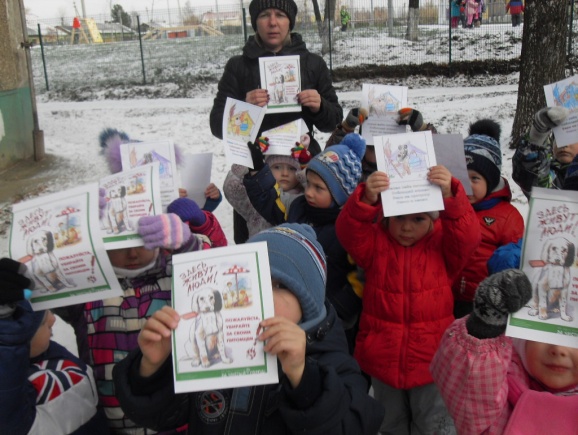 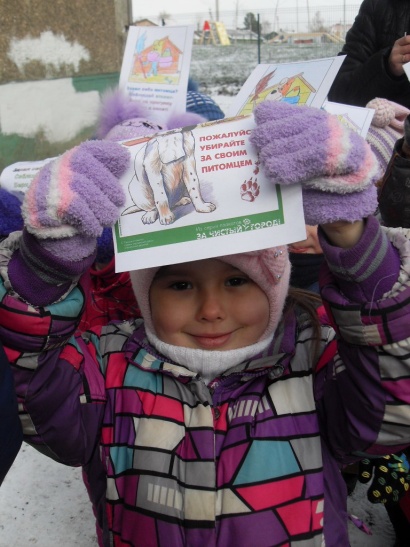 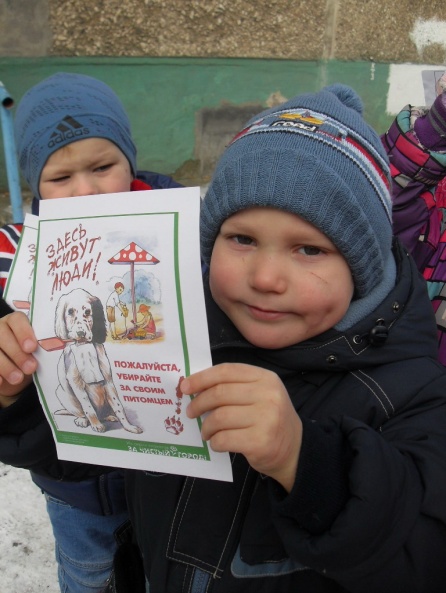 В  рамках творческо-исследовательского проекта «Экологический десант», посвященный году Экологии -2017, и подпроекта « Четыре лапы ,пятый хвост»  воспитатели средней группы №7 Путилова Елена Сергеевна и Батуева Екатерина Алексеевна для жителей близлежащих домов, так называемых «собачников» 21октября провели эко-акцию.  Совместно с детьми они изготовили листовки со звучным логином: «Завел себе питомца-Соблюдай этикет!Бери на прогулку:Совок и пакет!»которые раздавали на улице людям, прогуливающим  своих  животных и призывали выгуливать собак в специально отведенном для этого месте. Кроме этого воспитатели  совместно с родителями изготовили табличку для газона, что выгул собак запрещен и торжественно установили ее. На проведение акции и установку таблички были приглашены корреспонденты газеты «Машиностроитель».В течении месяца педагоги и родители  принимали у желающих сухой  корм для животных для передачи его в приют для бездомных животных. 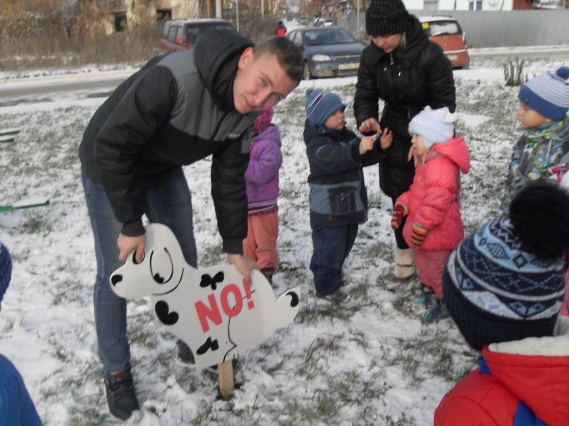 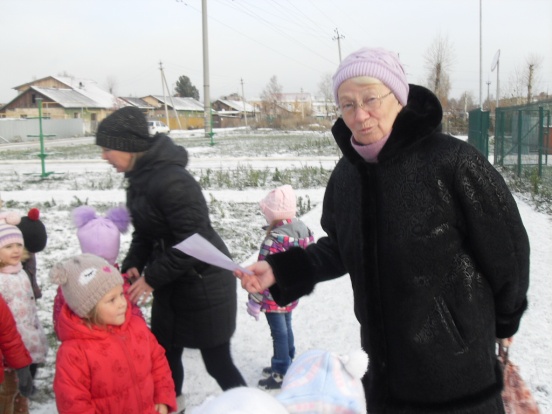 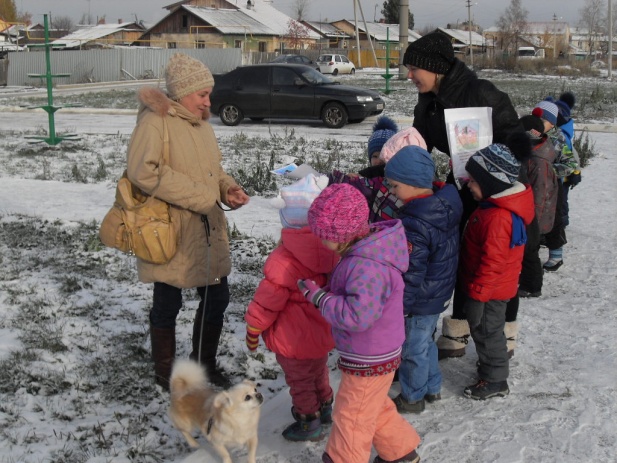 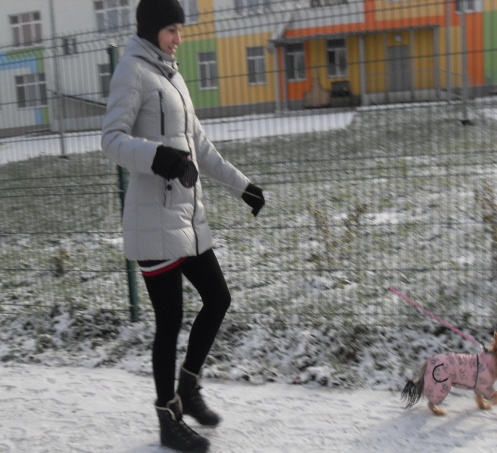 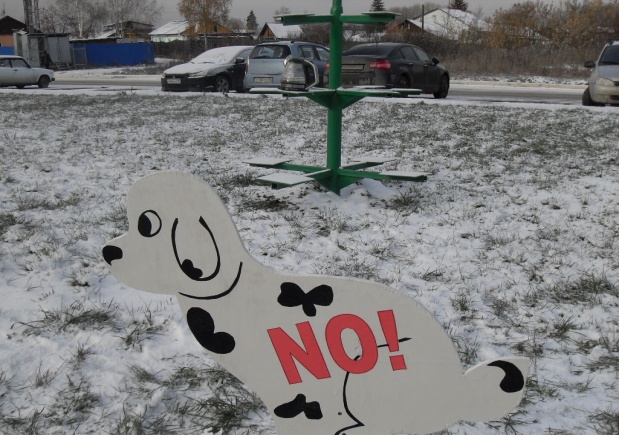 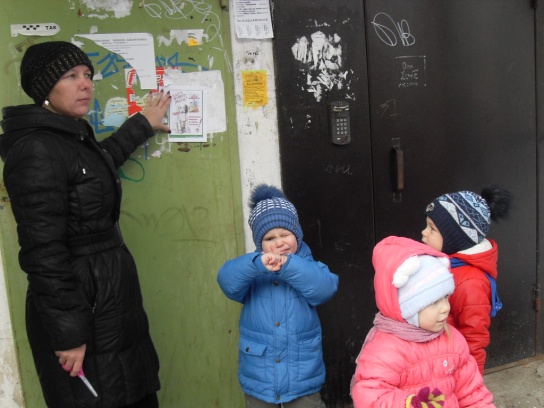 